附件6国家税务总局广东省税务局面试考点交通路线考点地址（导航地点）：广州市天河区天河北路598号考点市内公共交通方式：1.从广州火车站：步行约500米到地铁站（广州火车站）乘坐地铁5号线（文冲方向），坐7站到达“珠江新城站”，在“珠江新城站”换乘地铁3号线（天河客运站方向）坐3站到“岗顶站”下车，出站步行约1200米到达天河北路598号；乘坐出租车约需行驶11公里。2.从广州火车东站：步行约400米到“广州火车东站总站”公交站乘坐B17路、41路公交车，坐4站到“龙口东站”下车，步行约220米到达天河北路598号；乘坐出租车约需行驶2.3公里。3.从广州白云国际机场：1号航站楼：步行约70米到地铁机场南(1号航站楼)站出入口乘坐地铁3号线(体育西路方向)，坐11站到“广州东站”，后续行程同上（从广州火车东站出发）；乘坐出租车约需行驶39公里。2号航站楼：步行约100米到地铁机场北(2号航站楼)站出入口乘坐地铁3号线(体育西路方向)，坐12站到“广州东站”，后续行程同上；乘坐出租车约需行驶40公里。4.从广州火车南站（高铁站）：步行约300米到地铁站（广州南站）乘坐地铁7号线（大学城南方向），坐4站到“汉溪长隆站”，在“汉溪长隆站”换乘地铁3号线（天河客运站方向），坐10站到“岗顶站”下车，出站步行约1200米到达天河北路598号；乘坐出租车约需行驶24公里。考点地址示意图：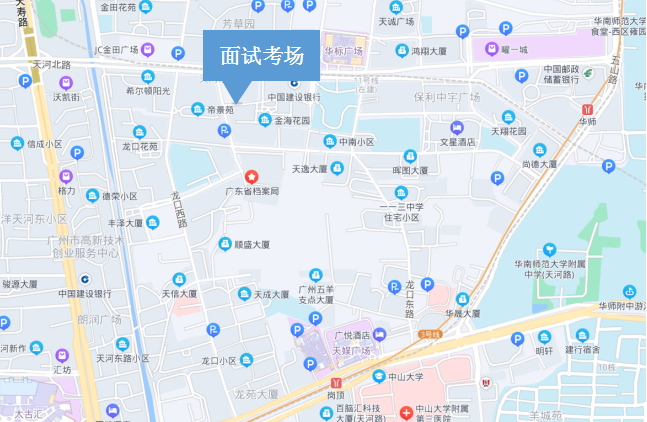 